Universidad Nacional “José Faustino Sánchez Carrión”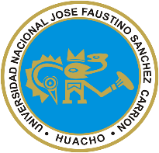 FACULTAD DE EDUCACIÓNESCUELA ACADÉMICO PROFESIONAL DE EDUCACIÓN SECUNDARIASÍLABOASIGNATURA: ESTRATEGIAS DIDÁCTICASI. 	DATOS GENERALES.1.1.	Departamento Académico		: Ciencias Sociales y Humanidades1.2.	Escuela Académico Profesional	: Educación Secundaria1.3.	Especialidad			: Ciencias Sociales y Turismo1.4.	Docente				: Dr. Escudero Escudero, Melchor Epifanio1.5.	Asignatura				: Estrategias Didácticas1.6. 	Pre – Requisito			: 1.7.	Código				: 1.8.	Área Curricular			: Formación básica1.9.	Horas				: 04 Horas – T:02	P: 021.10.	Créditos				: 101.11.	Ciclo – Semestre			: III Ciclo / 2018 – I1.12.	Correo Electrónico			: melchorescudero1@hotmail.com1.13.	Teléfono				: 985247312II. 	JUSTIFICACIÓN.La enseñanza de la asignatura de Estrategias Didácticas es importante porque el estudiante (futuro profesional) en el desempeño de su labor docente haga uso de los conocimientos que la asignatura le va a brindar.Por la necesidad de que el estudiante (futuro docente de Ciencias Sociales y Turismo) adquiera los conocimientos teóricos, procedimentales y actitudinales de los métodos, técnicas y demás estrategias didácticas que constituirán las herramientas básicas para desarrollar el proceso de enseñanza y aprendizaje de los estudiantes.III. 	SUMILLA.La asignatura de estrategias didácticas tiene carácter teórico práctico y contiene los tópicos de estrategias didácticas, métodos didácticos, técnicas docente céntricas, técnicas dicente céntricas, uso adecuado de medios y materiales y la aplicación del sistema de evaluación.IV. 	COMPETENCIA GENERAL.Identifica diferentes estrategias didácticas determinando sus características de aplicación para establecer la relación con los diversos estilos de aprendizaje.V. 	CONTENIDOS CURRICULARES TRANSVERSALES.5.1. Educación para la convivencia, la paz y la ciudadanía.5.2. Educación en valores o formación ética.5.3. Desarrollo de la investigación en el campo cultural y tecnológico.5.4. Promueve la identidad local, regional y nacional entre los estudiantes.5.5. Educación para la gestión y conciencia ambiental.5.6. Educación para los derechos humanos.VI. 	CRONOGRAMA ACADÉMICO.6.1. Unidades Didácticas.1. Estrategias didácticas (métodos)2. Los métodos didácticos3. Las técnicas docente céntricas4. Las técnicas dicente céntricasVII. 	ESTRATEGIAS METODOLÓGICAS.VIII. 	GARANTÍA DE APRENDIZAJE.8.1. 	Evaluación Teórica (E.T.)02 exámenes parciales escritos.8.2. 	Evaluación Práctica.Se desarrollará en la medida que se van desarrollando las clases.8.3. 	Trabajos04 trabajos realizados en clase.02 informes. Uno en cada periodo parcial.8.4.	Escala de Calificación	Escala vigesimal.8.5.	Promedio Final (P.F.) se obtendrá de:	PF = 0,35 + 0,35 + 0.30 (TA)      3IX. 	BIBLIOGRAFÍA.Valabonzo Rodríguez – Dirección del Aprendizaje. Editorial Universo. 1990. Lima – Perú.Gonzales D. – Didáctica. Dirección del Aprendizaje.Salazar Carlos – El Estudio Dirigido.Cousinet Róger – El Nuevo Método de trabajo por grupos.Navarro María – El Método de Trabajo en equipos.Freire Pablo – La Educación como Práctica de la Libertad.Huacho, febrero del 2018_______________________________Dr. Melchor E. Escudero EscuderoDocente Principal CapacidadesConocimientosSema-nasN° de Sesiones de AprendizajePrevio análisis de ejemplos preparados identifica métodos didácticos precisando sus características.Entrega y exposición de sílabos.La educación como sistema.Los métodos didácticos.Las técnicas didácticas.0102030401020304CapacidadesConocimientosSema-nasN° de Sesiones de AprendizajeDado los ejemplos determina los métodos lógicos, individualizados colectivizados y métodos activos globales procesando sus procedimientos.El método inductivo.El método deductivo.El método analítico.El método sintético.Exposiciones y aplicación de métodos.Evaluación parcial.05060708080506070808CapacidadesConocimientosSema-nasN° de Sesiones de AprendizajeDespués de contratar conceptos determina técnicas docente céntricas aplicándolos en el aprendizaje significativo.La técnica expositiva.Técnica de análisis e interpretación de textos.Técnica del interrogatorio y del diálogo.Técnicas de estudio de casos.0910111209101112CapacidadesConocimientosSema-nasN° de Sesiones de AprendizajePrevia lectura y análisis de diferentes casos adquiere y aplica estrategias y técnicas dicente céntricas procesando su importancia en el aprendizaje de los estudiantes.Técnicas de dinámica de grupos.Técnicas de discusión dirigida.Técnica de juego de roles.Técnica en los que intervienen expertos.Técnicas sin expertos.Exposición de trabajos.Evaluación parcial 2.1314151613141516CRITERIOSINDICADORESTÉCNICA – INSTRUMENTOConferencias magistrales.Elaboración de mapa conceptual de estrategias didácticas.Seminario taller sobre los métodos didácticos.Seminario taller sobre competencias técnicas docente céntricas.Seminario taller sobre técnicas dicente céntricas.Diálogo sobre la aplicación de los métodos activos.Exposición sobre los diversos métodos y su aplicación en LCeI.Lectura y análisis sobre los métodos educacionales.Lectura y análisis sobre los métodos lógicos.Lectura y análisis sobre los métodos individualizados.Lectura y análisis sobre los métodos colectivizados.Lectura y análisis sobre las técnicas docente céntricas y dicente céntricas.Aplicación de los métodos educacionales.Prueba escrita objetiva de opción múltiple.Prueba escrita objetiva de relación.Prueba escrita objetiva de ordenamiento.Prueba de ensayo.Ficha de observación.Guías de observación e informes.Cuestionarios.Autoevaluación.